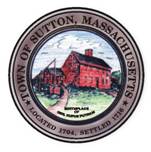       TOWN OF SUTTONBOARD OF ASSESSORS4 UXBRIDGE ROADSUTTON, MA  01590-1702  508-865-8722Meeting Minutes – December 6, 2016Present: Chairman Robert Nunnemacher	  Board Member RJ Nichols 		  Principal Assessor Joyce Sardagnola	Meeting called to order at 6:30 p.m.      Acceptance of MinutesMotion made by Chairman to accept minutes of November 29, 2016 meeting.  Unanimously approved by The Board.      Old & New BusinessThe Board discussed the solar exemption situationThe Board discussed the Verizon settlement      Decisions & Actions TakenThe Board signed one (1) Motor Vehicle AbatementsThe Board signed Motor Vehicle Commitment BookThe Board signed Monthly Motor Vehicle Abatement Report for  November 2016The Board signed Monthly Boat Abatement Report for November 2016The Board assisted the public at the counter.The Board of Assessors adjourned its meeting of Tuesday, December 6, 2016 at or about 8:30 p.m. 	       Respectfully Submitted,Linda Hicks, Secretary 